RUNNING HEAD: OLSON & FAZIO (2001) REGISTERED REPLICATION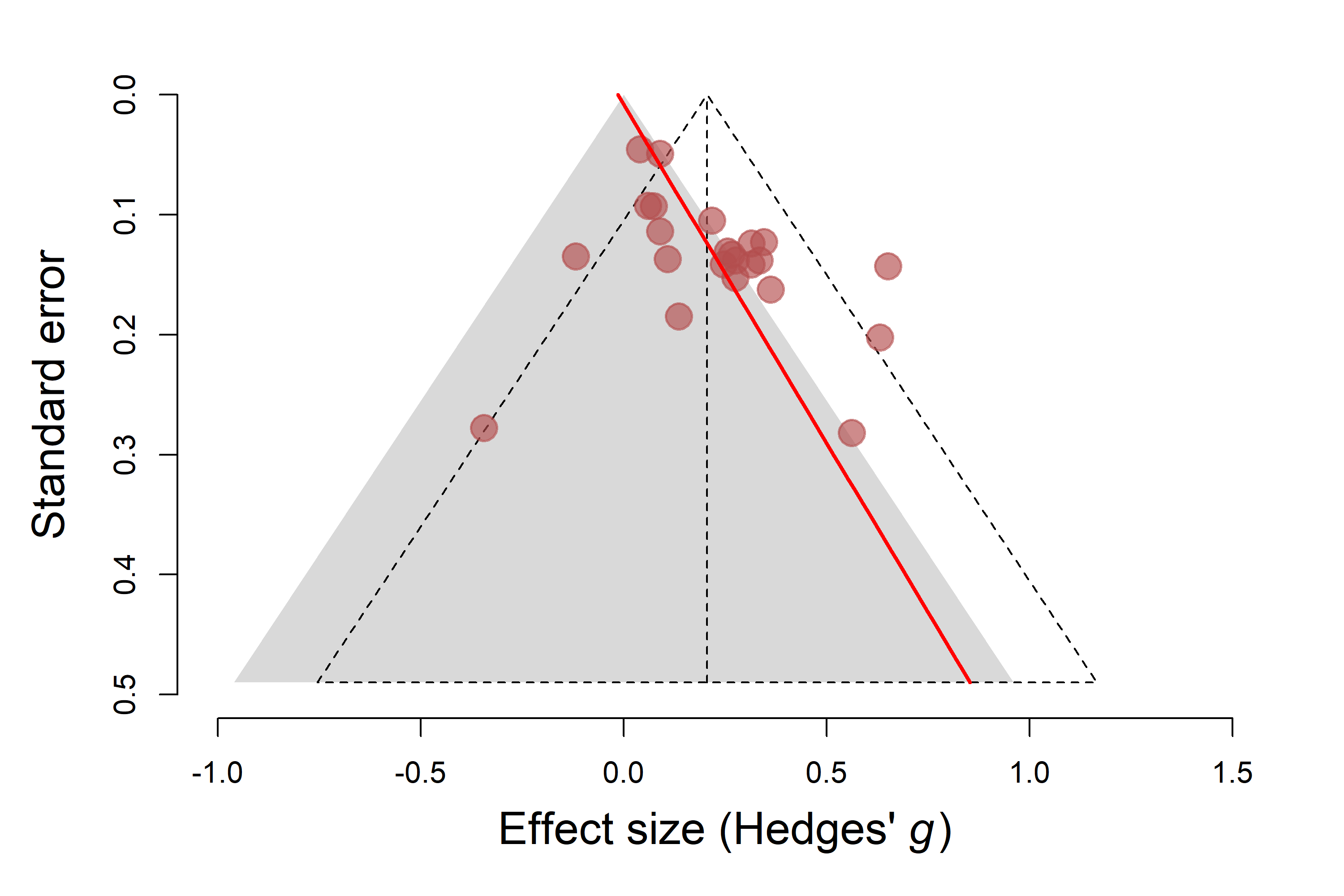 Figure 1. Funnel plot of the data entered into the meta-analysis of previous studies with the surveillance task. Each dot depicts effect size (Hedges’ g) against the SE. Studies falling inside the grey area are statistically non-significant in a two-tailed test. The triangle inside the dashed line is centered at the average mean effect size and represents the distribution of effect sizes that would be expected in the absence of publication bias. The red line represents Egger’s regression test for funnel plot asymmetry.